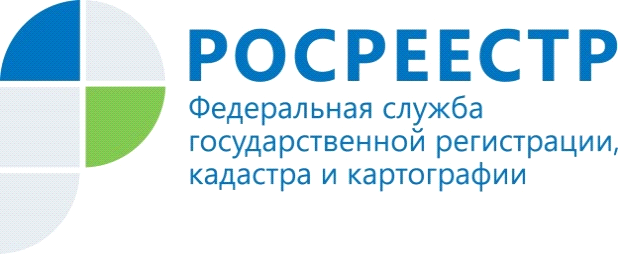 С 1 февраля 2017 года орловцы могут получить в безвозмездное пользование «дальневосточный гектар». Ранее подать заявки на бесплатную землю могли только жители Дальнего Востока. Под «дальневосточным гектаром» понимается один гектар земли на территории одного муниципального района в следующих регионах: Амурская, Магаданская, Сахалинская области, Еврейская автономная область, Камчатский, Приморский и Хабаровский края, Республика Саха (Якутия), Чукотский автономный округ. Законом предусмотрено однократное предоставление земельного участка на Дальнем Востоке в расчете один гектар на человека, но можно получить участок и меньшего размера. Также есть вариант так называемого группового получения земли. Получить земельные участки в Дальневосточном федеральном округе можно с помощью федеральной информационной системы «На Дальний Восток», которая размещена на сайте надальнийвосток.рф. Росреестр является оператором этой системы. Кроме того, Росреестром заключены соглашения с МФЦ, в соответствии с которыми все офисы орловских МФЦ с 1 февраля принимают заявления граждан на бесплатное получение в пользование «дальневосточного гектара». Напомним, что согласно закону, вступившему в силу 1 июня 2016 года, каждый гражданин России сможет один раз получить в безвозмездное пользование гектар земли на Дальнем Востоке. Участок предоставляется на пять лет, он должен быть свободен от прав третьих лиц и находиться в свободном обороте. По истечении указанного срока, при условии освоения земли, ее можно будет взять в аренду или получить в собственность бесплатно. Пресс-служба Росреестра по Орловской области 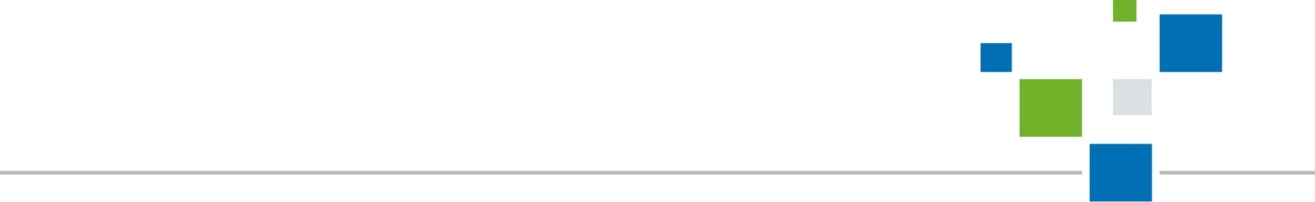 